Аннотация к рабочей программе по предмету «Технология»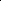 Название курса«Технология»Класс8Количество часов34СоставительГрыжов В.К.Реализуемый УМКБ.А. Гончаров, Е.В. Елисеева, А.А. Электов, ( под редакцией В.Д. Симоненко)  «Технология. Индустриальные технологии» : 8 класс: учебник для учащихся общеобразовательных организаций - М.; Вентана- Граф, 2014, 208 с.: ил.Б.А. Гончаров, Е.В. Елисеева, А.А. Электов, ( под редакцией В.Д. Симоненко)  «Технология. Индустриальные технологии» : 8 класс: учебник для учащихся общеобразовательных организаций - М.; Вентана- Граф, 2014, 208 с.: ил.Срок реализациипрограммы1 годМесто учебного предметав учебном планеБазовый уровень: 8 класс - 34 часов (1 час в неделю)Результаты освоения(выпускнику)Результаты освоения(выпускнику)воспитание российской гражданской идентичности: патриотизма, любви и уважения к Отечеству, чувства гордости за свою Родину, прошлое и настоящее многонационального народа России;                                                                                                                                                         осознание своей этнической принадлежности, знание культуры своего народа, своего края, основ культурного наследия народов России и человечества;  усвоение гуманистических, традиционных ценностей многонационального российского общества;Результаты освоения(выпускнику)воспитание российской гражданской идентичности: патриотизма, любви и уважения к Отечеству, чувства гордости за свою Родину, прошлое и настоящее многонационального народа России;                                                                                                                                                         осознание своей этнической принадлежности, знание культуры своего народа, своего края, основ культурного наследия народов России и человечества;  усвоение гуманистических, традиционных ценностей многонационального российского общества;Результаты освоения(выпускнику)формирование целостного мировоззрения, учитывающего культурное, языковое, духовное многообразие современного мира формирование осознанного, уважительного и доброжелательного отношения к другому человеку, его мнению, мировоззрению, культуре; готовности и способности вести диалог с другими людьми и достигать в нём взаимопонимания;Результаты освоения(выпускнику)развитие морального сознания и компетентности в решении моральных проблем на основе личностного выбора, формирование  нравственных чувств и нравственного поведения, осознанного и ответственного отношения к собственным поступкам;Результаты освоения(выпускнику)формирование коммуникативной компетентности в общении и сотрудничестве со сверстниками, взрослыми в процессе образовательной, творческой деятельности;Результаты освоения(выпускнику)осознание значения семьи в жизни человека и общества, принятие ценности семейной жизни, уважительное и заботливое отношение к членам своей семьи;Результаты освоения(выпускнику)Метапредметные результаты:Результаты освоения(выпускнику)умение самостоятельно определять цели своего обучения, ставить и формулировать для себя новые задачи в учёбе и познавательной деятельности, развивать мотивы и интересы своей познавательной деятельностиРезультаты освоения(выпускнику)умение самостоятельно планировать пути достижения целей, в том числе альтернативные, осознанно выбирать наиболее эффективные способы решения учебных и познавательных задачРезультаты освоения(выпускнику)умение соотносить свои действия с планируемыми результатами, осуществлять контроль своей деятельности в процессе достижения результата, определять способы действий в рамках предложенных условий и требований, корректировать свои действия в соответствии с изменяющейся ситуациейРезультаты освоения(выпускнику)умение оценивать правильность выполнения учебной задачи, собственные возможности её решенияРезультаты освоения(выпускнику)Предметные результаты:Результаты освоения(выпускнику)формирование основ трудовой  культуры обучающихся как части их общей духовной культуры, как особого способа познания жизни и средства организации общения;    развитие эстетического, эмоционально-ценностного видения окружающего мира;   развитие наблюдательности, способности к сопереживанию, зрительной памяти, ассоциативного мышления, художественного вкуса и творческого воображения;развитие визуально-пространственного мышления как формы эмоционально-ценностного освоения мира, самовыражения и ориентации в художественном и нравственном пространстве культуры;освоение художественной культуры во всём многообразии её видов, жанров и стилей как материального выражения духовных ценностей, воплощённых в пространственных формах воспитание уважения к истории культуры своего Отечества, выраженной в архитектуре, различных технологий, в национальных образах предметно-материальной и пространственной среды, в понимании красоты человека;приобретение опыта создания художественного образа в разных видах и жанрах визуально-пространственных искусств: приобретение опыта работы с различными природными и искусственными  материалами и на разных технических приспособлениях и станках , в том числе базирующихся на ИКТ (цифровая фотография, видеозапись, компьютерная графика, мультипликация и анимация);развитие потребности в общении с произведениями  изобразительного искусства, освоение практических умений и навыков восприятия, интерпретации и оценки произведений искусства; формирование активного отношения к традициям художественной культуры как смысловой, эстетической и личностно значимой ценности;развитие индивидуальных творческих способностей обучающихся, формирование устойчивого интереса к творческой деятельностиформирование основ трудовой  культуры обучающихся как части их общей духовной культуры, как особого способа познания жизни и средства организации общения;    развитие эстетического, эмоционально-ценностного видения окружающего мира;   развитие наблюдательности, способности к сопереживанию, зрительной памяти, ассоциативного мышления, художественного вкуса и творческого воображения;развитие визуально-пространственного мышления как формы эмоционально-ценностного освоения мира, самовыражения и ориентации в художественном и нравственном пространстве культуры;Результаты освоения(выпускнику)формирование основ трудовой  культуры обучающихся как части их общей духовной культуры, как особого способа познания жизни и средства организации общения;    развитие эстетического, эмоционально-ценностного видения окружающего мира;   развитие наблюдательности, способности к сопереживанию, зрительной памяти, ассоциативного мышления, художественного вкуса и творческого воображения;развитие визуально-пространственного мышления как формы эмоционально-ценностного освоения мира, самовыражения и ориентации в художественном и нравственном пространстве культуры;освоение художественной культуры во всём многообразии её видов, жанров и стилей как материального выражения духовных ценностей, воплощённых в пространственных формах воспитание уважения к истории культуры своего Отечества, выраженной в архитектуре, различных технологий, в национальных образах предметно-материальной и пространственной среды, в понимании красоты человека;приобретение опыта создания художественного образа в разных видах и жанрах визуально-пространственных искусств: приобретение опыта работы с различными природными и искусственными  материалами и на разных технических приспособлениях и станках , в том числе базирующихся на ИКТ (цифровая фотография, видеозапись, компьютерная графика, мультипликация и анимация);развитие потребности в общении с произведениями  изобразительного искусства, освоение практических умений и навыков восприятия, интерпретации и оценки произведений искусства; формирование активного отношения к традициям художественной культуры как смысловой, эстетической и личностно значимой ценности;развитие индивидуальных творческих способностей обучающихся, формирование устойчивого интереса к творческой деятельностиформирование основ трудовой  культуры обучающихся как части их общей духовной культуры, как особого способа познания жизни и средства организации общения;    развитие эстетического, эмоционально-ценностного видения окружающего мира;   развитие наблюдательности, способности к сопереживанию, зрительной памяти, ассоциативного мышления, художественного вкуса и творческого воображения;развитие визуально-пространственного мышления как формы эмоционально-ценностного освоения мира, самовыражения и ориентации в художественном и нравственном пространстве культуры;Результаты освоения(выпускнику)формирование основ трудовой  культуры обучающихся как части их общей духовной культуры, как особого способа познания жизни и средства организации общения;    развитие эстетического, эмоционально-ценностного видения окружающего мира;   развитие наблюдательности, способности к сопереживанию, зрительной памяти, ассоциативного мышления, художественного вкуса и творческого воображения;развитие визуально-пространственного мышления как формы эмоционально-ценностного освоения мира, самовыражения и ориентации в художественном и нравственном пространстве культуры;освоение художественной культуры во всём многообразии её видов, жанров и стилей как материального выражения духовных ценностей, воплощённых в пространственных формах воспитание уважения к истории культуры своего Отечества, выраженной в архитектуре, различных технологий, в национальных образах предметно-материальной и пространственной среды, в понимании красоты человека;приобретение опыта создания художественного образа в разных видах и жанрах визуально-пространственных искусств: приобретение опыта работы с различными природными и искусственными  материалами и на разных технических приспособлениях и станках , в том числе базирующихся на ИКТ (цифровая фотография, видеозапись, компьютерная графика, мультипликация и анимация);развитие потребности в общении с произведениями  изобразительного искусства, освоение практических умений и навыков восприятия, интерпретации и оценки произведений искусства; формирование активного отношения к традициям художественной культуры как смысловой, эстетической и личностно значимой ценности;развитие индивидуальных творческих способностей обучающихся, формирование устойчивого интереса к творческой деятельностиформирование основ трудовой  культуры обучающихся как части их общей духовной культуры, как особого способа познания жизни и средства организации общения;    развитие эстетического, эмоционально-ценностного видения окружающего мира;   развитие наблюдательности, способности к сопереживанию, зрительной памяти, ассоциативного мышления, художественного вкуса и творческого воображения;развитие визуально-пространственного мышления как формы эмоционально-ценностного освоения мира, самовыражения и ориентации в художественном и нравственном пространстве культуры;Результаты освоения(выпускнику)формирование основ трудовой  культуры обучающихся как части их общей духовной культуры, как особого способа познания жизни и средства организации общения;    развитие эстетического, эмоционально-ценностного видения окружающего мира;   развитие наблюдательности, способности к сопереживанию, зрительной памяти, ассоциативного мышления, художественного вкуса и творческого воображения;развитие визуально-пространственного мышления как формы эмоционально-ценностного освоения мира, самовыражения и ориентации в художественном и нравственном пространстве культуры;освоение художественной культуры во всём многообразии её видов, жанров и стилей как материального выражения духовных ценностей, воплощённых в пространственных формах воспитание уважения к истории культуры своего Отечества, выраженной в архитектуре, различных технологий, в национальных образах предметно-материальной и пространственной среды, в понимании красоты человека;приобретение опыта создания художественного образа в разных видах и жанрах визуально-пространственных искусств: приобретение опыта работы с различными природными и искусственными  материалами и на разных технических приспособлениях и станках , в том числе базирующихся на ИКТ (цифровая фотография, видеозапись, компьютерная графика, мультипликация и анимация);развитие потребности в общении с произведениями  изобразительного искусства, освоение практических умений и навыков восприятия, интерпретации и оценки произведений искусства; формирование активного отношения к традициям художественной культуры как смысловой, эстетической и личностно значимой ценности;развитие индивидуальных творческих способностей обучающихся, формирование устойчивого интереса к творческой деятельностиформирование основ трудовой  культуры обучающихся как части их общей духовной культуры, как особого способа познания жизни и средства организации общения;    развитие эстетического, эмоционально-ценностного видения окружающего мира;   развитие наблюдательности, способности к сопереживанию, зрительной памяти, ассоциативного мышления, художественного вкуса и творческого воображения;развитие визуально-пространственного мышления как формы эмоционально-ценностного освоения мира, самовыражения и ориентации в художественном и нравственном пространстве культуры;формирование основ трудовой  культуры обучающихся как части их общей духовной культуры, как особого способа познания жизни и средства организации общения;    развитие эстетического, эмоционально-ценностного видения окружающего мира;   развитие наблюдательности, способности к сопереживанию, зрительной памяти, ассоциативного мышления, художественного вкуса и творческого воображения;развитие визуально-пространственного мышления как формы эмоционально-ценностного освоения мира, самовыражения и ориентации в художественном и нравственном пространстве культуры;освоение художественной культуры во всём многообразии её видов, жанров и стилей как материального выражения духовных ценностей, воплощённых в пространственных формах воспитание уважения к истории культуры своего Отечества, выраженной в архитектуре, различных технологий, в национальных образах предметно-материальной и пространственной среды, в понимании красоты человека;приобретение опыта создания художественного образа в разных видах и жанрах визуально-пространственных искусств: приобретение опыта работы с различными природными и искусственными  материалами и на разных технических приспособлениях и станках , в том числе базирующихся на ИКТ (цифровая фотография, видеозапись, компьютерная графика, мультипликация и анимация);развитие потребности в общении с произведениями  изобразительного искусства, освоение практических умений и навыков восприятия, интерпретации и оценки произведений искусства; формирование активного отношения к традициям художественной культуры как смысловой, эстетической и личностно значимой ценности;развитие индивидуальных творческих способностей обучающихся, формирование устойчивого интереса к творческой деятельностиформирование основ трудовой  культуры обучающихся как части их общей духовной культуры, как особого способа познания жизни и средства организации общения;    развитие эстетического, эмоционально-ценностного видения окружающего мира;   развитие наблюдательности, способности к сопереживанию, зрительной памяти, ассоциативного мышления, художественного вкуса и творческого воображения;развитие визуально-пространственного мышления как формы эмоционально-ценностного освоения мира, самовыражения и ориентации в художественном и нравственном пространстве культуры;формирование основ трудовой  культуры обучающихся как части их общей духовной культуры, как особого способа познания жизни и средства организации общения;    развитие эстетического, эмоционально-ценностного видения окружающего мира;   развитие наблюдательности, способности к сопереживанию, зрительной памяти, ассоциативного мышления, художественного вкуса и творческого воображения;развитие визуально-пространственного мышления как формы эмоционально-ценностного освоения мира, самовыражения и ориентации в художественном и нравственном пространстве культуры;освоение художественной культуры во всём многообразии её видов, жанров и стилей как материального выражения духовных ценностей, воплощённых в пространственных формах воспитание уважения к истории культуры своего Отечества, выраженной в архитектуре, различных технологий, в национальных образах предметно-материальной и пространственной среды, в понимании красоты человека;приобретение опыта создания художественного образа в разных видах и жанрах визуально-пространственных искусств: приобретение опыта работы с различными природными и искусственными  материалами и на разных технических приспособлениях и станках , в том числе базирующихся на ИКТ (цифровая фотография, видеозапись, компьютерная графика, мультипликация и анимация);развитие потребности в общении с произведениями  изобразительного искусства, освоение практических умений и навыков восприятия, интерпретации и оценки произведений искусства; формирование активного отношения к традициям художественной культуры как смысловой, эстетической и личностно значимой ценности;развитие индивидуальных творческих способностей обучающихся, формирование устойчивого интереса к творческой деятельностиформирование основ трудовой  культуры обучающихся как части их общей духовной культуры, как особого способа познания жизни и средства организации общения;    развитие эстетического, эмоционально-ценностного видения окружающего мира;   развитие наблюдательности, способности к сопереживанию, зрительной памяти, ассоциативного мышления, художественного вкуса и творческого воображения;развитие визуально-пространственного мышления как формы эмоционально-ценностного освоения мира, самовыражения и ориентации в художественном и нравственном пространстве культуры;формирование основ трудовой  культуры обучающихся как части их общей духовной культуры, как особого способа познания жизни и средства организации общения;    развитие эстетического, эмоционально-ценностного видения окружающего мира;   развитие наблюдательности, способности к сопереживанию, зрительной памяти, ассоциативного мышления, художественного вкуса и творческого воображения;развитие визуально-пространственного мышления как формы эмоционально-ценностного освоения мира, самовыражения и ориентации в художественном и нравственном пространстве культуры;освоение художественной культуры во всём многообразии её видов, жанров и стилей как материального выражения духовных ценностей, воплощённых в пространственных формах воспитание уважения к истории культуры своего Отечества, выраженной в архитектуре, различных технологий, в национальных образах предметно-материальной и пространственной среды, в понимании красоты человека;приобретение опыта создания художественного образа в разных видах и жанрах визуально-пространственных искусств: приобретение опыта работы с различными природными и искусственными  материалами и на разных технических приспособлениях и станках , в том числе базирующихся на ИКТ (цифровая фотография, видеозапись, компьютерная графика, мультипликация и анимация);развитие потребности в общении с произведениями  изобразительного искусства, освоение практических умений и навыков восприятия, интерпретации и оценки произведений искусства; формирование активного отношения к традициям художественной культуры как смысловой, эстетической и личностно значимой ценности;развитие индивидуальных творческих способностей обучающихся, формирование устойчивого интереса к творческой деятельностиформирование основ трудовой  культуры обучающихся как части их общей духовной культуры, как особого способа познания жизни и средства организации общения;    развитие эстетического, эмоционально-ценностного видения окружающего мира;   развитие наблюдательности, способности к сопереживанию, зрительной памяти, ассоциативного мышления, художественного вкуса и творческого воображения;развитие визуально-пространственного мышления как формы эмоционально-ценностного освоения мира, самовыражения и ориентации в художественном и нравственном пространстве культуры;формирование основ трудовой  культуры обучающихся как части их общей духовной культуры, как особого способа познания жизни и средства организации общения;    развитие эстетического, эмоционально-ценностного видения окружающего мира;   развитие наблюдательности, способности к сопереживанию, зрительной памяти, ассоциативного мышления, художественного вкуса и творческого воображения;развитие визуально-пространственного мышления как формы эмоционально-ценностного освоения мира, самовыражения и ориентации в художественном и нравственном пространстве культуры;освоение художественной культуры во всём многообразии её видов, жанров и стилей как материального выражения духовных ценностей, воплощённых в пространственных формах воспитание уважения к истории культуры своего Отечества, выраженной в архитектуре, различных технологий, в национальных образах предметно-материальной и пространственной среды, в понимании красоты человека;приобретение опыта создания художественного образа в разных видах и жанрах визуально-пространственных искусств: приобретение опыта работы с различными природными и искусственными  материалами и на разных технических приспособлениях и станках , в том числе базирующихся на ИКТ (цифровая фотография, видеозапись, компьютерная графика, мультипликация и анимация);развитие потребности в общении с произведениями  изобразительного искусства, освоение практических умений и навыков восприятия, интерпретации и оценки произведений искусства; формирование активного отношения к традициям художественной культуры как смысловой, эстетической и личностно значимой ценности;развитие индивидуальных творческих способностей обучающихся, формирование устойчивого интереса к творческой деятельностиформирование основ трудовой  культуры обучающихся как части их общей духовной культуры, как особого способа познания жизни и средства организации общения;    развитие эстетического, эмоционально-ценностного видения окружающего мира;   развитие наблюдательности, способности к сопереживанию, зрительной памяти, ассоциативного мышления, художественного вкуса и творческого воображения;развитие визуально-пространственного мышления как формы эмоционально-ценностного освоения мира, самовыражения и ориентации в художественном и нравственном пространстве культуры;формирование основ трудовой  культуры обучающихся как части их общей духовной культуры, как особого способа познания жизни и средства организации общения;    развитие эстетического, эмоционально-ценностного видения окружающего мира;   развитие наблюдательности, способности к сопереживанию, зрительной памяти, ассоциативного мышления, художественного вкуса и творческого воображения;развитие визуально-пространственного мышления как формы эмоционально-ценностного освоения мира, самовыражения и ориентации в художественном и нравственном пространстве культуры;освоение художественной культуры во всём многообразии её видов, жанров и стилей как материального выражения духовных ценностей, воплощённых в пространственных формах воспитание уважения к истории культуры своего Отечества, выраженной в архитектуре, различных технологий, в национальных образах предметно-материальной и пространственной среды, в понимании красоты человека;приобретение опыта создания художественного образа в разных видах и жанрах визуально-пространственных искусств: приобретение опыта работы с различными природными и искусственными  материалами и на разных технических приспособлениях и станках , в том числе базирующихся на ИКТ (цифровая фотография, видеозапись, компьютерная графика, мультипликация и анимация);развитие потребности в общении с произведениями  изобразительного искусства, освоение практических умений и навыков восприятия, интерпретации и оценки произведений искусства; формирование активного отношения к традициям художественной культуры как смысловой, эстетической и личностно значимой ценности;развитие индивидуальных творческих способностей обучающихся, формирование устойчивого интереса к творческой деятельностиформирование основ трудовой  культуры обучающихся как части их общей духовной культуры, как особого способа познания жизни и средства организации общения;    развитие эстетического, эмоционально-ценностного видения окружающего мира;   развитие наблюдательности, способности к сопереживанию, зрительной памяти, ассоциативного мышления, художественного вкуса и творческого воображения;развитие визуально-пространственного мышления как формы эмоционально-ценностного освоения мира, самовыражения и ориентации в художественном и нравственном пространстве культуры;формирование основ трудовой  культуры обучающихся как части их общей духовной культуры, как особого способа познания жизни и средства организации общения;    развитие эстетического, эмоционально-ценностного видения окружающего мира;   развитие наблюдательности, способности к сопереживанию, зрительной памяти, ассоциативного мышления, художественного вкуса и творческого воображения;развитие визуально-пространственного мышления как формы эмоционально-ценностного освоения мира, самовыражения и ориентации в художественном и нравственном пространстве культуры;освоение художественной культуры во всём многообразии её видов, жанров и стилей как материального выражения духовных ценностей, воплощённых в пространственных формах воспитание уважения к истории культуры своего Отечества, выраженной в архитектуре, различных технологий, в национальных образах предметно-материальной и пространственной среды, в понимании красоты человека;приобретение опыта создания художественного образа в разных видах и жанрах визуально-пространственных искусств: приобретение опыта работы с различными природными и искусственными  материалами и на разных технических приспособлениях и станках , в том числе базирующихся на ИКТ (цифровая фотография, видеозапись, компьютерная графика, мультипликация и анимация);развитие потребности в общении с произведениями  изобразительного искусства, освоение практических умений и навыков восприятия, интерпретации и оценки произведений искусства; формирование активного отношения к традициям художественной культуры как смысловой, эстетической и личностно значимой ценности;развитие индивидуальных творческих способностей обучающихся, формирование устойчивого интереса к творческой деятельностиформирование основ трудовой  культуры обучающихся как части их общей духовной культуры, как особого способа познания жизни и средства организации общения;    развитие эстетического, эмоционально-ценностного видения окружающего мира;   развитие наблюдательности, способности к сопереживанию, зрительной памяти, ассоциативного мышления, художественного вкуса и творческого воображения;развитие визуально-пространственного мышления как формы эмоционально-ценностного освоения мира, самовыражения и ориентации в художественном и нравственном пространстве культуры;формирование основ трудовой  культуры обучающихся как части их общей духовной культуры, как особого способа познания жизни и средства организации общения;    развитие эстетического, эмоционально-ценностного видения окружающего мира;   развитие наблюдательности, способности к сопереживанию, зрительной памяти, ассоциативного мышления, художественного вкуса и творческого воображения;развитие визуально-пространственного мышления как формы эмоционально-ценностного освоения мира, самовыражения и ориентации в художественном и нравственном пространстве культуры;освоение художественной культуры во всём многообразии её видов, жанров и стилей как материального выражения духовных ценностей, воплощённых в пространственных формах воспитание уважения к истории культуры своего Отечества, выраженной в архитектуре, различных технологий, в национальных образах предметно-материальной и пространственной среды, в понимании красоты человека;приобретение опыта создания художественного образа в разных видах и жанрах визуально-пространственных искусств: приобретение опыта работы с различными природными и искусственными  материалами и на разных технических приспособлениях и станках , в том числе базирующихся на ИКТ (цифровая фотография, видеозапись, компьютерная графика, мультипликация и анимация);развитие потребности в общении с произведениями  изобразительного искусства, освоение практических умений и навыков восприятия, интерпретации и оценки произведений искусства; формирование активного отношения к традициям художественной культуры как смысловой, эстетической и личностно значимой ценности;развитие индивидуальных творческих способностей обучающихся, формирование устойчивого интереса к творческой деятельностиформирование основ трудовой  культуры обучающихся как части их общей духовной культуры, как особого способа познания жизни и средства организации общения;    развитие эстетического, эмоционально-ценностного видения окружающего мира;   развитие наблюдательности, способности к сопереживанию, зрительной памяти, ассоциативного мышления, художественного вкуса и творческого воображения;развитие визуально-пространственного мышления как формы эмоционально-ценностного освоения мира, самовыражения и ориентации в художественном и нравственном пространстве культуры;формирование основ трудовой  культуры обучающихся как части их общей духовной культуры, как особого способа познания жизни и средства организации общения;    развитие эстетического, эмоционально-ценностного видения окружающего мира;   развитие наблюдательности, способности к сопереживанию, зрительной памяти, ассоциативного мышления, художественного вкуса и творческого воображения;развитие визуально-пространственного мышления как формы эмоционально-ценностного освоения мира, самовыражения и ориентации в художественном и нравственном пространстве культуры;освоение художественной культуры во всём многообразии её видов, жанров и стилей как материального выражения духовных ценностей, воплощённых в пространственных формах воспитание уважения к истории культуры своего Отечества, выраженной в архитектуре, различных технологий, в национальных образах предметно-материальной и пространственной среды, в понимании красоты человека;приобретение опыта создания художественного образа в разных видах и жанрах визуально-пространственных искусств: приобретение опыта работы с различными природными и искусственными  материалами и на разных технических приспособлениях и станках , в том числе базирующихся на ИКТ (цифровая фотография, видеозапись, компьютерная графика, мультипликация и анимация);развитие потребности в общении с произведениями  изобразительного искусства, освоение практических умений и навыков восприятия, интерпретации и оценки произведений искусства; формирование активного отношения к традициям художественной культуры как смысловой, эстетической и личностно значимой ценности;развитие индивидуальных творческих способностей обучающихся, формирование устойчивого интереса к творческой деятельностиформирование основ трудовой  культуры обучающихся как части их общей духовной культуры, как особого способа познания жизни и средства организации общения;    развитие эстетического, эмоционально-ценностного видения окружающего мира;   развитие наблюдательности, способности к сопереживанию, зрительной памяти, ассоциативного мышления, художественного вкуса и творческого воображения;развитие визуально-пространственного мышления как формы эмоционально-ценностного освоения мира, самовыражения и ориентации в художественном и нравственном пространстве культуры;формирование основ трудовой  культуры обучающихся как части их общей духовной культуры, как особого способа познания жизни и средства организации общения;    развитие эстетического, эмоционально-ценностного видения окружающего мира;   развитие наблюдательности, способности к сопереживанию, зрительной памяти, ассоциативного мышления, художественного вкуса и творческого воображения;развитие визуально-пространственного мышления как формы эмоционально-ценностного освоения мира, самовыражения и ориентации в художественном и нравственном пространстве культуры;освоение художественной культуры во всём многообразии её видов, жанров и стилей как материального выражения духовных ценностей, воплощённых в пространственных формах воспитание уважения к истории культуры своего Отечества, выраженной в архитектуре, различных технологий, в национальных образах предметно-материальной и пространственной среды, в понимании красоты человека;приобретение опыта создания художественного образа в разных видах и жанрах визуально-пространственных искусств: приобретение опыта работы с различными природными и искусственными  материалами и на разных технических приспособлениях и станках , в том числе базирующихся на ИКТ (цифровая фотография, видеозапись, компьютерная графика, мультипликация и анимация);развитие потребности в общении с произведениями  изобразительного искусства, освоение практических умений и навыков восприятия, интерпретации и оценки произведений искусства; формирование активного отношения к традициям художественной культуры как смысловой, эстетической и личностно значимой ценности;развитие индивидуальных творческих способностей обучающихся, формирование устойчивого интереса к творческой деятельностиформирование основ трудовой  культуры обучающихся как части их общей духовной культуры, как особого способа познания жизни и средства организации общения;    развитие эстетического, эмоционально-ценностного видения окружающего мира;   развитие наблюдательности, способности к сопереживанию, зрительной памяти, ассоциативного мышления, художественного вкуса и творческого воображения;развитие визуально-пространственного мышления как формы эмоционально-ценностного освоения мира, самовыражения и ориентации в художественном и нравственном пространстве культуры;формирование основ трудовой  культуры обучающихся как части их общей духовной культуры, как особого способа познания жизни и средства организации общения;    развитие эстетического, эмоционально-ценностного видения окружающего мира;   развитие наблюдательности, способности к сопереживанию, зрительной памяти, ассоциативного мышления, художественного вкуса и творческого воображения;развитие визуально-пространственного мышления как формы эмоционально-ценностного освоения мира, самовыражения и ориентации в художественном и нравственном пространстве культуры;освоение художественной культуры во всём многообразии её видов, жанров и стилей как материального выражения духовных ценностей, воплощённых в пространственных формах воспитание уважения к истории культуры своего Отечества, выраженной в архитектуре, различных технологий, в национальных образах предметно-материальной и пространственной среды, в понимании красоты человека;приобретение опыта создания художественного образа в разных видах и жанрах визуально-пространственных искусств: приобретение опыта работы с различными природными и искусственными  материалами и на разных технических приспособлениях и станках , в том числе базирующихся на ИКТ (цифровая фотография, видеозапись, компьютерная графика, мультипликация и анимация);развитие потребности в общении с произведениями  изобразительного искусства, освоение практических умений и навыков восприятия, интерпретации и оценки произведений искусства; формирование активного отношения к традициям художественной культуры как смысловой, эстетической и личностно значимой ценности;развитие индивидуальных творческих способностей обучающихся, формирование устойчивого интереса к творческой деятельностиформирование основ трудовой  культуры обучающихся как части их общей духовной культуры, как особого способа познания жизни и средства организации общения;    развитие эстетического, эмоционально-ценностного видения окружающего мира;   развитие наблюдательности, способности к сопереживанию, зрительной памяти, ассоциативного мышления, художественного вкуса и творческого воображения;развитие визуально-пространственного мышления как формы эмоционально-ценностного освоения мира, самовыражения и ориентации в художественном и нравственном пространстве культуры;формирование основ трудовой  культуры обучающихся как части их общей духовной культуры, как особого способа познания жизни и средства организации общения;    развитие эстетического, эмоционально-ценностного видения окружающего мира;   развитие наблюдательности, способности к сопереживанию, зрительной памяти, ассоциативного мышления, художественного вкуса и творческого воображения;развитие визуально-пространственного мышления как формы эмоционально-ценностного освоения мира, самовыражения и ориентации в художественном и нравственном пространстве культуры;освоение художественной культуры во всём многообразии её видов, жанров и стилей как материального выражения духовных ценностей, воплощённых в пространственных формах воспитание уважения к истории культуры своего Отечества, выраженной в архитектуре, различных технологий, в национальных образах предметно-материальной и пространственной среды, в понимании красоты человека;приобретение опыта создания художественного образа в разных видах и жанрах визуально-пространственных искусств: приобретение опыта работы с различными природными и искусственными  материалами и на разных технических приспособлениях и станках , в том числе базирующихся на ИКТ (цифровая фотография, видеозапись, компьютерная графика, мультипликация и анимация);развитие потребности в общении с произведениями  изобразительного искусства, освоение практических умений и навыков восприятия, интерпретации и оценки произведений искусства; формирование активного отношения к традициям художественной культуры как смысловой, эстетической и личностно значимой ценности;развитие индивидуальных творческих способностей обучающихся, формирование устойчивого интереса к творческой деятельностиформирование основ трудовой  культуры обучающихся как части их общей духовной культуры, как особого способа познания жизни и средства организации общения;    развитие эстетического, эмоционально-ценностного видения окружающего мира;   развитие наблюдательности, способности к сопереживанию, зрительной памяти, ассоциативного мышления, художественного вкуса и творческого воображения;развитие визуально-пространственного мышления как формы эмоционально-ценностного освоения мира, самовыражения и ориентации в художественном и нравственном пространстве культуры;формирование основ трудовой  культуры обучающихся как части их общей духовной культуры, как особого способа познания жизни и средства организации общения;    развитие эстетического, эмоционально-ценностного видения окружающего мира;   развитие наблюдательности, способности к сопереживанию, зрительной памяти, ассоциативного мышления, художественного вкуса и творческого воображения;развитие визуально-пространственного мышления как формы эмоционально-ценностного освоения мира, самовыражения и ориентации в художественном и нравственном пространстве культуры;освоение художественной культуры во всём многообразии её видов, жанров и стилей как материального выражения духовных ценностей, воплощённых в пространственных формах воспитание уважения к истории культуры своего Отечества, выраженной в архитектуре, различных технологий, в национальных образах предметно-материальной и пространственной среды, в понимании красоты человека;приобретение опыта создания художественного образа в разных видах и жанрах визуально-пространственных искусств: приобретение опыта работы с различными природными и искусственными  материалами и на разных технических приспособлениях и станках , в том числе базирующихся на ИКТ (цифровая фотография, видеозапись, компьютерная графика, мультипликация и анимация);развитие потребности в общении с произведениями  изобразительного искусства, освоение практических умений и навыков восприятия, интерпретации и оценки произведений искусства; формирование активного отношения к традициям художественной культуры как смысловой, эстетической и личностно значимой ценности;развитие индивидуальных творческих способностей обучающихся, формирование устойчивого интереса к творческой деятельностиформирование основ трудовой  культуры обучающихся как части их общей духовной культуры, как особого способа познания жизни и средства организации общения;    развитие эстетического, эмоционально-ценностного видения окружающего мира;   развитие наблюдательности, способности к сопереживанию, зрительной памяти, ассоциативного мышления, художественного вкуса и творческого воображения;развитие визуально-пространственного мышления как формы эмоционально-ценностного освоения мира, самовыражения и ориентации в художественном и нравственном пространстве культуры;формирование основ трудовой  культуры обучающихся как части их общей духовной культуры, как особого способа познания жизни и средства организации общения;    развитие эстетического, эмоционально-ценностного видения окружающего мира;   развитие наблюдательности, способности к сопереживанию, зрительной памяти, ассоциативного мышления, художественного вкуса и творческого воображения;развитие визуально-пространственного мышления как формы эмоционально-ценностного освоения мира, самовыражения и ориентации в художественном и нравственном пространстве культуры;освоение художественной культуры во всём многообразии её видов, жанров и стилей как материального выражения духовных ценностей, воплощённых в пространственных формах воспитание уважения к истории культуры своего Отечества, выраженной в архитектуре, различных технологий, в национальных образах предметно-материальной и пространственной среды, в понимании красоты человека;приобретение опыта создания художественного образа в разных видах и жанрах визуально-пространственных искусств: приобретение опыта работы с различными природными и искусственными  материалами и на разных технических приспособлениях и станках , в том числе базирующихся на ИКТ (цифровая фотография, видеозапись, компьютерная графика, мультипликация и анимация);развитие потребности в общении с произведениями  изобразительного искусства, освоение практических умений и навыков восприятия, интерпретации и оценки произведений искусства; формирование активного отношения к традициям художественной культуры как смысловой, эстетической и личностно значимой ценности;развитие индивидуальных творческих способностей обучающихся, формирование устойчивого интереса к творческой деятельностиформирование основ трудовой  культуры обучающихся как части их общей духовной культуры, как особого способа познания жизни и средства организации общения;    развитие эстетического, эмоционально-ценностного видения окружающего мира;   развитие наблюдательности, способности к сопереживанию, зрительной памяти, ассоциативного мышления, художественного вкуса и творческого воображения;развитие визуально-пространственного мышления как формы эмоционально-ценностного освоения мира, самовыражения и ориентации в художественном и нравственном пространстве культуры;формирование основ трудовой  культуры обучающихся как части их общей духовной культуры, как особого способа познания жизни и средства организации общения;    развитие эстетического, эмоционально-ценностного видения окружающего мира;   развитие наблюдательности, способности к сопереживанию, зрительной памяти, ассоциативного мышления, художественного вкуса и творческого воображения;развитие визуально-пространственного мышления как формы эмоционально-ценностного освоения мира, самовыражения и ориентации в художественном и нравственном пространстве культуры;освоение художественной культуры во всём многообразии её видов, жанров и стилей как материального выражения духовных ценностей, воплощённых в пространственных формах воспитание уважения к истории культуры своего Отечества, выраженной в архитектуре, различных технологий, в национальных образах предметно-материальной и пространственной среды, в понимании красоты человека;приобретение опыта создания художественного образа в разных видах и жанрах визуально-пространственных искусств: приобретение опыта работы с различными природными и искусственными  материалами и на разных технических приспособлениях и станках , в том числе базирующихся на ИКТ (цифровая фотография, видеозапись, компьютерная графика, мультипликация и анимация);развитие потребности в общении с произведениями  изобразительного искусства, освоение практических умений и навыков восприятия, интерпретации и оценки произведений искусства; формирование активного отношения к традициям художественной культуры как смысловой, эстетической и личностно значимой ценности;развитие индивидуальных творческих способностей обучающихся, формирование устойчивого интереса к творческой деятельностиформирование основ трудовой  культуры обучающихся как части их общей духовной культуры, как особого способа познания жизни и средства организации общения;    развитие эстетического, эмоционально-ценностного видения окружающего мира;   развитие наблюдательности, способности к сопереживанию, зрительной памяти, ассоциативного мышления, художественного вкуса и творческого воображения;развитие визуально-пространственного мышления как формы эмоционально-ценностного освоения мира, самовыражения и ориентации в художественном и нравственном пространстве культуры;формирование основ трудовой  культуры обучающихся как части их общей духовной культуры, как особого способа познания жизни и средства организации общения;    развитие эстетического, эмоционально-ценностного видения окружающего мира;   развитие наблюдательности, способности к сопереживанию, зрительной памяти, ассоциативного мышления, художественного вкуса и творческого воображения;развитие визуально-пространственного мышления как формы эмоционально-ценностного освоения мира, самовыражения и ориентации в художественном и нравственном пространстве культуры;освоение художественной культуры во всём многообразии её видов, жанров и стилей как материального выражения духовных ценностей, воплощённых в пространственных формах воспитание уважения к истории культуры своего Отечества, выраженной в архитектуре, различных технологий, в национальных образах предметно-материальной и пространственной среды, в понимании красоты человека;приобретение опыта создания художественного образа в разных видах и жанрах визуально-пространственных искусств: приобретение опыта работы с различными природными и искусственными  материалами и на разных технических приспособлениях и станках , в том числе базирующихся на ИКТ (цифровая фотография, видеозапись, компьютерная графика, мультипликация и анимация);развитие потребности в общении с произведениями  изобразительного искусства, освоение практических умений и навыков восприятия, интерпретации и оценки произведений искусства; формирование активного отношения к традициям художественной культуры как смысловой, эстетической и личностно значимой ценности;развитие индивидуальных творческих способностей обучающихся, формирование устойчивого интереса к творческой деятельностиформирование основ трудовой  культуры обучающихся как части их общей духовной культуры, как особого способа познания жизни и средства организации общения;    развитие эстетического, эмоционально-ценностного видения окружающего мира;   развитие наблюдательности, способности к сопереживанию, зрительной памяти, ассоциативного мышления, художественного вкуса и творческого воображения;развитие визуально-пространственного мышления как формы эмоционально-ценностного освоения мира, самовыражения и ориентации в художественном и нравственном пространстве культуры;формирование основ трудовой  культуры обучающихся как части их общей духовной культуры, как особого способа познания жизни и средства организации общения;    развитие эстетического, эмоционально-ценностного видения окружающего мира;   развитие наблюдательности, способности к сопереживанию, зрительной памяти, ассоциативного мышления, художественного вкуса и творческого воображения;развитие визуально-пространственного мышления как формы эмоционально-ценностного освоения мира, самовыражения и ориентации в художественном и нравственном пространстве культуры;освоение художественной культуры во всём многообразии её видов, жанров и стилей как материального выражения духовных ценностей, воплощённых в пространственных формах воспитание уважения к истории культуры своего Отечества, выраженной в архитектуре, различных технологий, в национальных образах предметно-материальной и пространственной среды, в понимании красоты человека;приобретение опыта создания художественного образа в разных видах и жанрах визуально-пространственных искусств: приобретение опыта работы с различными природными и искусственными  материалами и на разных технических приспособлениях и станках , в том числе базирующихся на ИКТ (цифровая фотография, видеозапись, компьютерная графика, мультипликация и анимация);развитие потребности в общении с произведениями  изобразительного искусства, освоение практических умений и навыков восприятия, интерпретации и оценки произведений искусства; формирование активного отношения к традициям художественной культуры как смысловой, эстетической и личностно значимой ценности;развитие индивидуальных творческих способностей обучающихся, формирование устойчивого интереса к творческой деятельностиформирование основ трудовой  культуры обучающихся как части их общей духовной культуры, как особого способа познания жизни и средства организации общения;    развитие эстетического, эмоционально-ценностного видения окружающего мира;   развитие наблюдательности, способности к сопереживанию, зрительной памяти, ассоциативного мышления, художественного вкуса и творческого воображения;развитие визуально-пространственного мышления как формы эмоционально-ценностного освоения мира, самовыражения и ориентации в художественном и нравственном пространстве культуры;формирование основ трудовой  культуры обучающихся как части их общей духовной культуры, как особого способа познания жизни и средства организации общения;    развитие эстетического, эмоционально-ценностного видения окружающего мира;   развитие наблюдательности, способности к сопереживанию, зрительной памяти, ассоциативного мышления, художественного вкуса и творческого воображения;развитие визуально-пространственного мышления как формы эмоционально-ценностного освоения мира, самовыражения и ориентации в художественном и нравственном пространстве культуры;освоение художественной культуры во всём многообразии её видов, жанров и стилей как материального выражения духовных ценностей, воплощённых в пространственных формах воспитание уважения к истории культуры своего Отечества, выраженной в архитектуре, различных технологий, в национальных образах предметно-материальной и пространственной среды, в понимании красоты человека;приобретение опыта создания художественного образа в разных видах и жанрах визуально-пространственных искусств: приобретение опыта работы с различными природными и искусственными  материалами и на разных технических приспособлениях и станках , в том числе базирующихся на ИКТ (цифровая фотография, видеозапись, компьютерная графика, мультипликация и анимация);развитие потребности в общении с произведениями  изобразительного искусства, освоение практических умений и навыков восприятия, интерпретации и оценки произведений искусства; формирование активного отношения к традициям художественной культуры как смысловой, эстетической и личностно значимой ценности;развитие индивидуальных творческих способностей обучающихся, формирование устойчивого интереса к творческой деятельностиформирование основ трудовой  культуры обучающихся как части их общей духовной культуры, как особого способа познания жизни и средства организации общения;    развитие эстетического, эмоционально-ценностного видения окружающего мира;   развитие наблюдательности, способности к сопереживанию, зрительной памяти, ассоциативного мышления, художественного вкуса и творческого воображения;развитие визуально-пространственного мышления как формы эмоционально-ценностного освоения мира, самовыражения и ориентации в художественном и нравственном пространстве культуры;формирование основ трудовой  культуры обучающихся как части их общей духовной культуры, как особого способа познания жизни и средства организации общения;    развитие эстетического, эмоционально-ценностного видения окружающего мира;   развитие наблюдательности, способности к сопереживанию, зрительной памяти, ассоциативного мышления, художественного вкуса и творческого воображения;развитие визуально-пространственного мышления как формы эмоционально-ценностного освоения мира, самовыражения и ориентации в художественном и нравственном пространстве культуры;освоение художественной культуры во всём многообразии её видов, жанров и стилей как материального выражения духовных ценностей, воплощённых в пространственных формах воспитание уважения к истории культуры своего Отечества, выраженной в архитектуре, различных технологий, в национальных образах предметно-материальной и пространственной среды, в понимании красоты человека;приобретение опыта создания художественного образа в разных видах и жанрах визуально-пространственных искусств: приобретение опыта работы с различными природными и искусственными  материалами и на разных технических приспособлениях и станках , в том числе базирующихся на ИКТ (цифровая фотография, видеозапись, компьютерная графика, мультипликация и анимация);развитие потребности в общении с произведениями  изобразительного искусства, освоение практических умений и навыков восприятия, интерпретации и оценки произведений искусства; формирование активного отношения к традициям художественной культуры как смысловой, эстетической и личностно значимой ценности;развитие индивидуальных творческих способностей обучающихся, формирование устойчивого интереса к творческой деятельностиформирование основ трудовой  культуры обучающихся как части их общей духовной культуры, как особого способа познания жизни и средства организации общения;    развитие эстетического, эмоционально-ценностного видения окружающего мира;   развитие наблюдательности, способности к сопереживанию, зрительной памяти, ассоциативного мышления, художественного вкуса и творческого воображения;развитие визуально-пространственного мышления как формы эмоционально-ценностного освоения мира, самовыражения и ориентации в художественном и нравственном пространстве культуры;формирование основ трудовой  культуры обучающихся как части их общей духовной культуры, как особого способа познания жизни и средства организации общения;    развитие эстетического, эмоционально-ценностного видения окружающего мира;   развитие наблюдательности, способности к сопереживанию, зрительной памяти, ассоциативного мышления, художественного вкуса и творческого воображения;развитие визуально-пространственного мышления как формы эмоционально-ценностного освоения мира, самовыражения и ориентации в художественном и нравственном пространстве культуры;освоение художественной культуры во всём многообразии её видов, жанров и стилей как материального выражения духовных ценностей, воплощённых в пространственных формах воспитание уважения к истории культуры своего Отечества, выраженной в архитектуре, различных технологий, в национальных образах предметно-материальной и пространственной среды, в понимании красоты человека;приобретение опыта создания художественного образа в разных видах и жанрах визуально-пространственных искусств: приобретение опыта работы с различными природными и искусственными  материалами и на разных технических приспособлениях и станках , в том числе базирующихся на ИКТ (цифровая фотография, видеозапись, компьютерная графика, мультипликация и анимация);развитие потребности в общении с произведениями  изобразительного искусства, освоение практических умений и навыков восприятия, интерпретации и оценки произведений искусства; формирование активного отношения к традициям художественной культуры как смысловой, эстетической и личностно значимой ценности;развитие индивидуальных творческих способностей обучающихся, формирование устойчивого интереса к творческой деятельностиформирование основ трудовой  культуры обучающихся как части их общей духовной культуры, как особого способа познания жизни и средства организации общения;    развитие эстетического, эмоционально-ценностного видения окружающего мира;   развитие наблюдательности, способности к сопереживанию, зрительной памяти, ассоциативного мышления, художественного вкуса и творческого воображения;развитие визуально-пространственного мышления как формы эмоционально-ценностного освоения мира, самовыражения и ориентации в художественном и нравственном пространстве культуры;формирование основ трудовой  культуры обучающихся как части их общей духовной культуры, как особого способа познания жизни и средства организации общения;    развитие эстетического, эмоционально-ценностного видения окружающего мира;   развитие наблюдательности, способности к сопереживанию, зрительной памяти, ассоциативного мышления, художественного вкуса и творческого воображения;развитие визуально-пространственного мышления как формы эмоционально-ценностного освоения мира, самовыражения и ориентации в художественном и нравственном пространстве культуры;освоение художественной культуры во всём многообразии её видов, жанров и стилей как материального выражения духовных ценностей, воплощённых в пространственных формах воспитание уважения к истории культуры своего Отечества, выраженной в архитектуре, различных технологий, в национальных образах предметно-материальной и пространственной среды, в понимании красоты человека;приобретение опыта создания художественного образа в разных видах и жанрах визуально-пространственных искусств: приобретение опыта работы с различными природными и искусственными  материалами и на разных технических приспособлениях и станках , в том числе базирующихся на ИКТ (цифровая фотография, видеозапись, компьютерная графика, мультипликация и анимация);развитие потребности в общении с произведениями  изобразительного искусства, освоение практических умений и навыков восприятия, интерпретации и оценки произведений искусства; формирование активного отношения к традициям художественной культуры как смысловой, эстетической и личностно значимой ценности;развитие индивидуальных творческих способностей обучающихся, формирование устойчивого интереса к творческой деятельностиформирование основ трудовой  культуры обучающихся как части их общей духовной культуры, как особого способа познания жизни и средства организации общения;    развитие эстетического, эмоционально-ценностного видения окружающего мира;   развитие наблюдательности, способности к сопереживанию, зрительной памяти, ассоциативного мышления, художественного вкуса и творческого воображения;развитие визуально-пространственного мышления как формы эмоционально-ценностного освоения мира, самовыражения и ориентации в художественном и нравственном пространстве культуры;формирование основ трудовой  культуры обучающихся как части их общей духовной культуры, как особого способа познания жизни и средства организации общения;    развитие эстетического, эмоционально-ценностного видения окружающего мира;   развитие наблюдательности, способности к сопереживанию, зрительной памяти, ассоциативного мышления, художественного вкуса и творческого воображения;развитие визуально-пространственного мышления как формы эмоционально-ценностного освоения мира, самовыражения и ориентации в художественном и нравственном пространстве культуры;освоение художественной культуры во всём многообразии её видов, жанров и стилей как материального выражения духовных ценностей, воплощённых в пространственных формах воспитание уважения к истории культуры своего Отечества, выраженной в архитектуре, различных технологий, в национальных образах предметно-материальной и пространственной среды, в понимании красоты человека;приобретение опыта создания художественного образа в разных видах и жанрах визуально-пространственных искусств: приобретение опыта работы с различными природными и искусственными  материалами и на разных технических приспособлениях и станках , в том числе базирующихся на ИКТ (цифровая фотография, видеозапись, компьютерная графика, мультипликация и анимация);развитие потребности в общении с произведениями  изобразительного искусства, освоение практических умений и навыков восприятия, интерпретации и оценки произведений искусства; формирование активного отношения к традициям художественной культуры как смысловой, эстетической и личностно значимой ценности;развитие индивидуальных творческих способностей обучающихся, формирование устойчивого интереса к творческой деятельностиформирование основ трудовой  культуры обучающихся как части их общей духовной культуры, как особого способа познания жизни и средства организации общения;    развитие эстетического, эмоционально-ценностного видения окружающего мира;   развитие наблюдательности, способности к сопереживанию, зрительной памяти, ассоциативного мышления, художественного вкуса и творческого воображения;развитие визуально-пространственного мышления как формы эмоционально-ценностного освоения мира, самовыражения и ориентации в художественном и нравственном пространстве культуры;формирование основ трудовой  культуры обучающихся как части их общей духовной культуры, как особого способа познания жизни и средства организации общения;    развитие эстетического, эмоционально-ценностного видения окружающего мира;   развитие наблюдательности, способности к сопереживанию, зрительной памяти, ассоциативного мышления, художественного вкуса и творческого воображения;развитие визуально-пространственного мышления как формы эмоционально-ценностного освоения мира, самовыражения и ориентации в художественном и нравственном пространстве культуры;освоение художественной культуры во всём многообразии её видов, жанров и стилей как материального выражения духовных ценностей, воплощённых в пространственных формах воспитание уважения к истории культуры своего Отечества, выраженной в архитектуре, различных технологий, в национальных образах предметно-материальной и пространственной среды, в понимании красоты человека;приобретение опыта создания художественного образа в разных видах и жанрах визуально-пространственных искусств: приобретение опыта работы с различными природными и искусственными  материалами и на разных технических приспособлениях и станках , в том числе базирующихся на ИКТ (цифровая фотография, видеозапись, компьютерная графика, мультипликация и анимация);развитие потребности в общении с произведениями  изобразительного искусства, освоение практических умений и навыков восприятия, интерпретации и оценки произведений искусства; формирование активного отношения к традициям художественной культуры как смысловой, эстетической и личностно значимой ценности;развитие индивидуальных творческих способностей обучающихся, формирование устойчивого интереса к творческой деятельностиформирование основ трудовой  культуры обучающихся как части их общей духовной культуры, как особого способа познания жизни и средства организации общения;    развитие эстетического, эмоционально-ценностного видения окружающего мира;   развитие наблюдательности, способности к сопереживанию, зрительной памяти, ассоциативного мышления, художественного вкуса и творческого воображения;развитие визуально-пространственного мышления как формы эмоционально-ценностного освоения мира, самовыражения и ориентации в художественном и нравственном пространстве культуры;формирование основ трудовой  культуры обучающихся как части их общей духовной культуры, как особого способа познания жизни и средства организации общения;    развитие эстетического, эмоционально-ценностного видения окружающего мира;   развитие наблюдательности, способности к сопереживанию, зрительной памяти, ассоциативного мышления, художественного вкуса и творческого воображения;развитие визуально-пространственного мышления как формы эмоционально-ценностного освоения мира, самовыражения и ориентации в художественном и нравственном пространстве культуры;освоение художественной культуры во всём многообразии её видов, жанров и стилей как материального выражения духовных ценностей, воплощённых в пространственных формах воспитание уважения к истории культуры своего Отечества, выраженной в архитектуре, различных технологий, в национальных образах предметно-материальной и пространственной среды, в понимании красоты человека;приобретение опыта создания художественного образа в разных видах и жанрах визуально-пространственных искусств: приобретение опыта работы с различными природными и искусственными  материалами и на разных технических приспособлениях и станках , в том числе базирующихся на ИКТ (цифровая фотография, видеозапись, компьютерная графика, мультипликация и анимация);развитие потребности в общении с произведениями  изобразительного искусства, освоение практических умений и навыков восприятия, интерпретации и оценки произведений искусства; формирование активного отношения к традициям художественной культуры как смысловой, эстетической и личностно значимой ценности;развитие индивидуальных творческих способностей обучающихся, формирование устойчивого интереса к творческой деятельностиформирование основ трудовой  культуры обучающихся как части их общей духовной культуры, как особого способа познания жизни и средства организации общения;    развитие эстетического, эмоционально-ценностного видения окружающего мира;   развитие наблюдательности, способности к сопереживанию, зрительной памяти, ассоциативного мышления, художественного вкуса и творческого воображения;развитие визуально-пространственного мышления как формы эмоционально-ценностного освоения мира, самовыражения и ориентации в художественном и нравственном пространстве культуры;формирование основ трудовой  культуры обучающихся как части их общей духовной культуры, как особого способа познания жизни и средства организации общения;    развитие эстетического, эмоционально-ценностного видения окружающего мира;   развитие наблюдательности, способности к сопереживанию, зрительной памяти, ассоциативного мышления, художественного вкуса и творческого воображения;развитие визуально-пространственного мышления как формы эмоционально-ценностного освоения мира, самовыражения и ориентации в художественном и нравственном пространстве культуры;освоение художественной культуры во всём многообразии её видов, жанров и стилей как материального выражения духовных ценностей, воплощённых в пространственных формах воспитание уважения к истории культуры своего Отечества, выраженной в архитектуре, различных технологий, в национальных образах предметно-материальной и пространственной среды, в понимании красоты человека;приобретение опыта создания художественного образа в разных видах и жанрах визуально-пространственных искусств: приобретение опыта работы с различными природными и искусственными  материалами и на разных технических приспособлениях и станках , в том числе базирующихся на ИКТ (цифровая фотография, видеозапись, компьютерная графика, мультипликация и анимация);развитие потребности в общении с произведениями  изобразительного искусства, освоение практических умений и навыков восприятия, интерпретации и оценки произведений искусства; формирование активного отношения к традициям художественной культуры как смысловой, эстетической и личностно значимой ценности;развитие индивидуальных творческих способностей обучающихся, формирование устойчивого интереса к творческой деятельностиформирование основ трудовой  культуры обучающихся как части их общей духовной культуры, как особого способа познания жизни и средства организации общения;    развитие эстетического, эмоционально-ценностного видения окружающего мира;   развитие наблюдательности, способности к сопереживанию, зрительной памяти, ассоциативного мышления, художественного вкуса и творческого воображения;развитие визуально-пространственного мышления как формы эмоционально-ценностного освоения мира, самовыражения и ориентации в художественном и нравственном пространстве культуры;формирование основ трудовой  культуры обучающихся как части их общей духовной культуры, как особого способа познания жизни и средства организации общения;    развитие эстетического, эмоционально-ценностного видения окружающего мира;   развитие наблюдательности, способности к сопереживанию, зрительной памяти, ассоциативного мышления, художественного вкуса и творческого воображения;развитие визуально-пространственного мышления как формы эмоционально-ценностного освоения мира, самовыражения и ориентации в художественном и нравственном пространстве культуры;освоение художественной культуры во всём многообразии её видов, жанров и стилей как материального выражения духовных ценностей, воплощённых в пространственных формах воспитание уважения к истории культуры своего Отечества, выраженной в архитектуре, различных технологий, в национальных образах предметно-материальной и пространственной среды, в понимании красоты человека;приобретение опыта создания художественного образа в разных видах и жанрах визуально-пространственных искусств: приобретение опыта работы с различными природными и искусственными  материалами и на разных технических приспособлениях и станках , в том числе базирующихся на ИКТ (цифровая фотография, видеозапись, компьютерная графика, мультипликация и анимация);развитие потребности в общении с произведениями  изобразительного искусства, освоение практических умений и навыков восприятия, интерпретации и оценки произведений искусства; формирование активного отношения к традициям художественной культуры как смысловой, эстетической и личностно значимой ценности;развитие индивидуальных творческих способностей обучающихся, формирование устойчивого интереса к творческой деятельностиформирование основ трудовой  культуры обучающихся как части их общей духовной культуры, как особого способа познания жизни и средства организации общения;    развитие эстетического, эмоционально-ценностного видения окружающего мира;   развитие наблюдательности, способности к сопереживанию, зрительной памяти, ассоциативного мышления, художественного вкуса и творческого воображения;развитие визуально-пространственного мышления как формы эмоционально-ценностного освоения мира, самовыражения и ориентации в художественном и нравственном пространстве культуры;формирование основ трудовой  культуры обучающихся как части их общей духовной культуры, как особого способа познания жизни и средства организации общения;    развитие эстетического, эмоционально-ценностного видения окружающего мира;   развитие наблюдательности, способности к сопереживанию, зрительной памяти, ассоциативного мышления, художественного вкуса и творческого воображения;развитие визуально-пространственного мышления как формы эмоционально-ценностного освоения мира, самовыражения и ориентации в художественном и нравственном пространстве культуры;освоение художественной культуры во всём многообразии её видов, жанров и стилей как материального выражения духовных ценностей, воплощённых в пространственных формах воспитание уважения к истории культуры своего Отечества, выраженной в архитектуре, различных технологий, в национальных образах предметно-материальной и пространственной среды, в понимании красоты человека;приобретение опыта создания художественного образа в разных видах и жанрах визуально-пространственных искусств: приобретение опыта работы с различными природными и искусственными  материалами и на разных технических приспособлениях и станках , в том числе базирующихся на ИКТ (цифровая фотография, видеозапись, компьютерная графика, мультипликация и анимация);развитие потребности в общении с произведениями  изобразительного искусства, освоение практических умений и навыков восприятия, интерпретации и оценки произведений искусства; формирование активного отношения к традициям художественной культуры как смысловой, эстетической и личностно значимой ценности;развитие индивидуальных творческих способностей обучающихся, формирование устойчивого интереса к творческой деятельностиформирование основ трудовой  культуры обучающихся как части их общей духовной культуры, как особого способа познания жизни и средства организации общения;    развитие эстетического, эмоционально-ценностного видения окружающего мира;   развитие наблюдательности, способности к сопереживанию, зрительной памяти, ассоциативного мышления, художественного вкуса и творческого воображения;развитие визуально-пространственного мышления как формы эмоционально-ценностного освоения мира, самовыражения и ориентации в художественном и нравственном пространстве культуры;формирование основ трудовой  культуры обучающихся как части их общей духовной культуры, как особого способа познания жизни и средства организации общения;    развитие эстетического, эмоционально-ценностного видения окружающего мира;   развитие наблюдательности, способности к сопереживанию, зрительной памяти, ассоциативного мышления, художественного вкуса и творческого воображения;развитие визуально-пространственного мышления как формы эмоционально-ценностного освоения мира, самовыражения и ориентации в художественном и нравственном пространстве культуры;освоение художественной культуры во всём многообразии её видов, жанров и стилей как материального выражения духовных ценностей, воплощённых в пространственных формах воспитание уважения к истории культуры своего Отечества, выраженной в архитектуре, различных технологий, в национальных образах предметно-материальной и пространственной среды, в понимании красоты человека;приобретение опыта создания художественного образа в разных видах и жанрах визуально-пространственных искусств: приобретение опыта работы с различными природными и искусственными  материалами и на разных технических приспособлениях и станках , в том числе базирующихся на ИКТ (цифровая фотография, видеозапись, компьютерная графика, мультипликация и анимация);развитие потребности в общении с произведениями  изобразительного искусства, освоение практических умений и навыков восприятия, интерпретации и оценки произведений искусства; формирование активного отношения к традициям художественной культуры как смысловой, эстетической и личностно значимой ценности;развитие индивидуальных творческих способностей обучающихся, формирование устойчивого интереса к творческой деятельностиформирование основ трудовой  культуры обучающихся как части их общей духовной культуры, как особого способа познания жизни и средства организации общения;    развитие эстетического, эмоционально-ценностного видения окружающего мира;   развитие наблюдательности, способности к сопереживанию, зрительной памяти, ассоциативного мышления, художественного вкуса и творческого воображения;развитие визуально-пространственного мышления как формы эмоционально-ценностного освоения мира, самовыражения и ориентации в художественном и нравственном пространстве культуры;формирование основ трудовой  культуры обучающихся как части их общей духовной культуры, как особого способа познания жизни и средства организации общения;    развитие эстетического, эмоционально-ценностного видения окружающего мира;   развитие наблюдательности, способности к сопереживанию, зрительной памяти, ассоциативного мышления, художественного вкуса и творческого воображения;развитие визуально-пространственного мышления как формы эмоционально-ценностного освоения мира, самовыражения и ориентации в художественном и нравственном пространстве культуры;освоение художественной культуры во всём многообразии её видов, жанров и стилей как материального выражения духовных ценностей, воплощённых в пространственных формах воспитание уважения к истории культуры своего Отечества, выраженной в архитектуре, различных технологий, в национальных образах предметно-материальной и пространственной среды, в понимании красоты человека;приобретение опыта создания художественного образа в разных видах и жанрах визуально-пространственных искусств: приобретение опыта работы с различными природными и искусственными  материалами и на разных технических приспособлениях и станках , в том числе базирующихся на ИКТ (цифровая фотография, видеозапись, компьютерная графика, мультипликация и анимация);развитие потребности в общении с произведениями  изобразительного искусства, освоение практических умений и навыков восприятия, интерпретации и оценки произведений искусства; формирование активного отношения к традициям художественной культуры как смысловой, эстетической и личностно значимой ценности;развитие индивидуальных творческих способностей обучающихся, формирование устойчивого интереса к творческой деятельностиформирование основ трудовой  культуры обучающихся как части их общей духовной культуры, как особого способа познания жизни и средства организации общения;    развитие эстетического, эмоционально-ценностного видения окружающего мира;   развитие наблюдательности, способности к сопереживанию, зрительной памяти, ассоциативного мышления, художественного вкуса и творческого воображения;развитие визуально-пространственного мышления как формы эмоционально-ценностного освоения мира, самовыражения и ориентации в художественном и нравственном пространстве культуры;формирование основ трудовой  культуры обучающихся как части их общей духовной культуры, как особого способа познания жизни и средства организации общения;    развитие эстетического, эмоционально-ценностного видения окружающего мира;   развитие наблюдательности, способности к сопереживанию, зрительной памяти, ассоциативного мышления, художественного вкуса и творческого воображения;развитие визуально-пространственного мышления как формы эмоционально-ценностного освоения мира, самовыражения и ориентации в художественном и нравственном пространстве культуры;освоение художественной культуры во всём многообразии её видов, жанров и стилей как материального выражения духовных ценностей, воплощённых в пространственных формах воспитание уважения к истории культуры своего Отечества, выраженной в архитектуре, различных технологий, в национальных образах предметно-материальной и пространственной среды, в понимании красоты человека;приобретение опыта создания художественного образа в разных видах и жанрах визуально-пространственных искусств: приобретение опыта работы с различными природными и искусственными  материалами и на разных технических приспособлениях и станках , в том числе базирующихся на ИКТ (цифровая фотография, видеозапись, компьютерная графика, мультипликация и анимация);развитие потребности в общении с произведениями  изобразительного искусства, освоение практических умений и навыков восприятия, интерпретации и оценки произведений искусства; формирование активного отношения к традициям художественной культуры как смысловой, эстетической и личностно значимой ценности;развитие индивидуальных творческих способностей обучающихся, формирование устойчивого интереса к творческой деятельностиформирование основ трудовой  культуры обучающихся как части их общей духовной культуры, как особого способа познания жизни и средства организации общения;    развитие эстетического, эмоционально-ценностного видения окружающего мира;   развитие наблюдательности, способности к сопереживанию, зрительной памяти, ассоциативного мышления, художественного вкуса и творческого воображения;развитие визуально-пространственного мышления как формы эмоционально-ценностного освоения мира, самовыражения и ориентации в художественном и нравственном пространстве культуры;формирование основ трудовой  культуры обучающихся как части их общей духовной культуры, как особого способа познания жизни и средства организации общения;    развитие эстетического, эмоционально-ценностного видения окружающего мира;   развитие наблюдательности, способности к сопереживанию, зрительной памяти, ассоциативного мышления, художественного вкуса и творческого воображения;развитие визуально-пространственного мышления как формы эмоционально-ценностного освоения мира, самовыражения и ориентации в художественном и нравственном пространстве культуры;освоение художественной культуры во всём многообразии её видов, жанров и стилей как материального выражения духовных ценностей, воплощённых в пространственных формах воспитание уважения к истории культуры своего Отечества, выраженной в архитектуре, различных технологий, в национальных образах предметно-материальной и пространственной среды, в понимании красоты человека;приобретение опыта создания художественного образа в разных видах и жанрах визуально-пространственных искусств: приобретение опыта работы с различными природными и искусственными  материалами и на разных технических приспособлениях и станках , в том числе базирующихся на ИКТ (цифровая фотография, видеозапись, компьютерная графика, мультипликация и анимация);развитие потребности в общении с произведениями  изобразительного искусства, освоение практических умений и навыков восприятия, интерпретации и оценки произведений искусства; формирование активного отношения к традициям художественной культуры как смысловой, эстетической и личностно значимой ценности;развитие индивидуальных творческих способностей обучающихся, формирование устойчивого интереса к творческой деятельностиформирование основ трудовой  культуры обучающихся как части их общей духовной культуры, как особого способа познания жизни и средства организации общения;    развитие эстетического, эмоционально-ценностного видения окружающего мира;   развитие наблюдательности, способности к сопереживанию, зрительной памяти, ассоциативного мышления, художественного вкуса и творческого воображения;развитие визуально-пространственного мышления как формы эмоционально-ценностного освоения мира, самовыражения и ориентации в художественном и нравственном пространстве культуры;формирование основ трудовой  культуры обучающихся как части их общей духовной культуры, как особого способа познания жизни и средства организации общения;    развитие эстетического, эмоционально-ценностного видения окружающего мира;   развитие наблюдательности, способности к сопереживанию, зрительной памяти, ассоциативного мышления, художественного вкуса и творческого воображения;развитие визуально-пространственного мышления как формы эмоционально-ценностного освоения мира, самовыражения и ориентации в художественном и нравственном пространстве культуры;освоение художественной культуры во всём многообразии её видов, жанров и стилей как материального выражения духовных ценностей, воплощённых в пространственных формах воспитание уважения к истории культуры своего Отечества, выраженной в архитектуре, различных технологий, в национальных образах предметно-материальной и пространственной среды, в понимании красоты человека;приобретение опыта создания художественного образа в разных видах и жанрах визуально-пространственных искусств: приобретение опыта работы с различными природными и искусственными  материалами и на разных технических приспособлениях и станках , в том числе базирующихся на ИКТ (цифровая фотография, видеозапись, компьютерная графика, мультипликация и анимация);развитие потребности в общении с произведениями  изобразительного искусства, освоение практических умений и навыков восприятия, интерпретации и оценки произведений искусства; формирование активного отношения к традициям художественной культуры как смысловой, эстетической и личностно значимой ценности;развитие индивидуальных творческих способностей обучающихся, формирование устойчивого интереса к творческой деятельностиформирование основ трудовой  культуры обучающихся как части их общей духовной культуры, как особого способа познания жизни и средства организации общения;    развитие эстетического, эмоционально-ценностного видения окружающего мира;   развитие наблюдательности, способности к сопереживанию, зрительной памяти, ассоциативного мышления, художественного вкуса и творческого воображения;развитие визуально-пространственного мышления как формы эмоционально-ценностного освоения мира, самовыражения и ориентации в художественном и нравственном пространстве культуры;формирование основ трудовой  культуры обучающихся как части их общей духовной культуры, как особого способа познания жизни и средства организации общения;    развитие эстетического, эмоционально-ценностного видения окружающего мира;   развитие наблюдательности, способности к сопереживанию, зрительной памяти, ассоциативного мышления, художественного вкуса и творческого воображения;развитие визуально-пространственного мышления как формы эмоционально-ценностного освоения мира, самовыражения и ориентации в художественном и нравственном пространстве культуры;освоение художественной культуры во всём многообразии её видов, жанров и стилей как материального выражения духовных ценностей, воплощённых в пространственных формах воспитание уважения к истории культуры своего Отечества, выраженной в архитектуре, различных технологий, в национальных образах предметно-материальной и пространственной среды, в понимании красоты человека;приобретение опыта создания художественного образа в разных видах и жанрах визуально-пространственных искусств: приобретение опыта работы с различными природными и искусственными  материалами и на разных технических приспособлениях и станках , в том числе базирующихся на ИКТ (цифровая фотография, видеозапись, компьютерная графика, мультипликация и анимация);развитие потребности в общении с произведениями  изобразительного искусства, освоение практических умений и навыков восприятия, интерпретации и оценки произведений искусства; формирование активного отношения к традициям художественной культуры как смысловой, эстетической и личностно значимой ценности;развитие индивидуальных творческих способностей обучающихся, формирование устойчивого интереса к творческой деятельностиформирование основ трудовой  культуры обучающихся как части их общей духовной культуры, как особого способа познания жизни и средства организации общения;    развитие эстетического, эмоционально-ценностного видения окружающего мира;   развитие наблюдательности, способности к сопереживанию, зрительной памяти, ассоциативного мышления, художественного вкуса и творческого воображения;развитие визуально-пространственного мышления как формы эмоционально-ценностного освоения мира, самовыражения и ориентации в художественном и нравственном пространстве культуры;формирование основ трудовой  культуры обучающихся как части их общей духовной культуры, как особого способа познания жизни и средства организации общения;    развитие эстетического, эмоционально-ценностного видения окружающего мира;   развитие наблюдательности, способности к сопереживанию, зрительной памяти, ассоциативного мышления, художественного вкуса и творческого воображения;развитие визуально-пространственного мышления как формы эмоционально-ценностного освоения мира, самовыражения и ориентации в художественном и нравственном пространстве культуры;освоение художественной культуры во всём многообразии её видов, жанров и стилей как материального выражения духовных ценностей, воплощённых в пространственных формах воспитание уважения к истории культуры своего Отечества, выраженной в архитектуре, различных технологий, в национальных образах предметно-материальной и пространственной среды, в понимании красоты человека;приобретение опыта создания художественного образа в разных видах и жанрах визуально-пространственных искусств: приобретение опыта работы с различными природными и искусственными  материалами и на разных технических приспособлениях и станках , в том числе базирующихся на ИКТ (цифровая фотография, видеозапись, компьютерная графика, мультипликация и анимация);развитие потребности в общении с произведениями  изобразительного искусства, освоение практических умений и навыков восприятия, интерпретации и оценки произведений искусства; формирование активного отношения к традициям художественной культуры как смысловой, эстетической и личностно значимой ценности;развитие индивидуальных творческих способностей обучающихся, формирование устойчивого интереса к творческой деятельностиформирование основ трудовой  культуры обучающихся как части их общей духовной культуры, как особого способа познания жизни и средства организации общения;    развитие эстетического, эмоционально-ценностного видения окружающего мира;   развитие наблюдательности, способности к сопереживанию, зрительной памяти, ассоциативного мышления, художественного вкуса и творческого воображения;развитие визуально-пространственного мышления как формы эмоционально-ценностного освоения мира, самовыражения и ориентации в художественном и нравственном пространстве культуры;формирование основ трудовой  культуры обучающихся как части их общей духовной культуры, как особого способа познания жизни и средства организации общения;    развитие эстетического, эмоционально-ценностного видения окружающего мира;   развитие наблюдательности, способности к сопереживанию, зрительной памяти, ассоциативного мышления, художественного вкуса и творческого воображения;развитие визуально-пространственного мышления как формы эмоционально-ценностного освоения мира, самовыражения и ориентации в художественном и нравственном пространстве культуры;освоение художественной культуры во всём многообразии её видов, жанров и стилей как материального выражения духовных ценностей, воплощённых в пространственных формах воспитание уважения к истории культуры своего Отечества, выраженной в архитектуре, различных технологий, в национальных образах предметно-материальной и пространственной среды, в понимании красоты человека;приобретение опыта создания художественного образа в разных видах и жанрах визуально-пространственных искусств: приобретение опыта работы с различными природными и искусственными  материалами и на разных технических приспособлениях и станках , в том числе базирующихся на ИКТ (цифровая фотография, видеозапись, компьютерная графика, мультипликация и анимация);развитие потребности в общении с произведениями  изобразительного искусства, освоение практических умений и навыков восприятия, интерпретации и оценки произведений искусства; формирование активного отношения к традициям художественной культуры как смысловой, эстетической и личностно значимой ценности;развитие индивидуальных творческих способностей обучающихся, формирование устойчивого интереса к творческой деятельностиформирование основ трудовой  культуры обучающихся как части их общей духовной культуры, как особого способа познания жизни и средства организации общения;    развитие эстетического, эмоционально-ценностного видения окружающего мира;   развитие наблюдательности, способности к сопереживанию, зрительной памяти, ассоциативного мышления, художественного вкуса и творческого воображения;развитие визуально-пространственного мышления как формы эмоционально-ценностного освоения мира, самовыражения и ориентации в художественном и нравственном пространстве культуры;формирование основ трудовой  культуры обучающихся как части их общей духовной культуры, как особого способа познания жизни и средства организации общения;    развитие эстетического, эмоционально-ценностного видения окружающего мира;   развитие наблюдательности, способности к сопереживанию, зрительной памяти, ассоциативного мышления, художественного вкуса и творческого воображения;развитие визуально-пространственного мышления как формы эмоционально-ценностного освоения мира, самовыражения и ориентации в художественном и нравственном пространстве культуры;освоение художественной культуры во всём многообразии её видов, жанров и стилей как материального выражения духовных ценностей, воплощённых в пространственных формах воспитание уважения к истории культуры своего Отечества, выраженной в архитектуре, различных технологий, в национальных образах предметно-материальной и пространственной среды, в понимании красоты человека;приобретение опыта создания художественного образа в разных видах и жанрах визуально-пространственных искусств: приобретение опыта работы с различными природными и искусственными  материалами и на разных технических приспособлениях и станках , в том числе базирующихся на ИКТ (цифровая фотография, видеозапись, компьютерная графика, мультипликация и анимация);развитие потребности в общении с произведениями  изобразительного искусства, освоение практических умений и навыков восприятия, интерпретации и оценки произведений искусства; формирование активного отношения к традициям художественной культуры как смысловой, эстетической и личностно значимой ценности;развитие индивидуальных творческих способностей обучающихся, формирование устойчивого интереса к творческой деятельностиформирование основ трудовой  культуры обучающихся как части их общей духовной культуры, как особого способа познания жизни и средства организации общения;    развитие эстетического, эмоционально-ценностного видения окружающего мира;   развитие наблюдательности, способности к сопереживанию, зрительной памяти, ассоциативного мышления, художественного вкуса и творческого воображения;развитие визуально-пространственного мышления как формы эмоционально-ценностного освоения мира, самовыражения и ориентации в художественном и нравственном пространстве культуры;формирование основ трудовой  культуры обучающихся как части их общей духовной культуры, как особого способа познания жизни и средства организации общения;    развитие эстетического, эмоционально-ценностного видения окружающего мира;   развитие наблюдательности, способности к сопереживанию, зрительной памяти, ассоциативного мышления, художественного вкуса и творческого воображения;развитие визуально-пространственного мышления как формы эмоционально-ценностного освоения мира, самовыражения и ориентации в художественном и нравственном пространстве культуры;освоение художественной культуры во всём многообразии её видов, жанров и стилей как материального выражения духовных ценностей, воплощённых в пространственных формах воспитание уважения к истории культуры своего Отечества, выраженной в архитектуре, различных технологий, в национальных образах предметно-материальной и пространственной среды, в понимании красоты человека;приобретение опыта создания художественного образа в разных видах и жанрах визуально-пространственных искусств: приобретение опыта работы с различными природными и искусственными  материалами и на разных технических приспособлениях и станках , в том числе базирующихся на ИКТ (цифровая фотография, видеозапись, компьютерная графика, мультипликация и анимация);развитие потребности в общении с произведениями  изобразительного искусства, освоение практических умений и навыков восприятия, интерпретации и оценки произведений искусства; формирование активного отношения к традициям художественной культуры как смысловой, эстетической и личностно значимой ценности;развитие индивидуальных творческих способностей обучающихся, формирование устойчивого интереса к творческой деятельностиформирование основ трудовой  культуры обучающихся как части их общей духовной культуры, как особого способа познания жизни и средства организации общения;    развитие эстетического, эмоционально-ценностного видения окружающего мира;   развитие наблюдательности, способности к сопереживанию, зрительной памяти, ассоциативного мышления, художественного вкуса и творческого воображения;развитие визуально-пространственного мышления как формы эмоционально-ценностного освоения мира, самовыражения и ориентации в художественном и нравственном пространстве культуры;